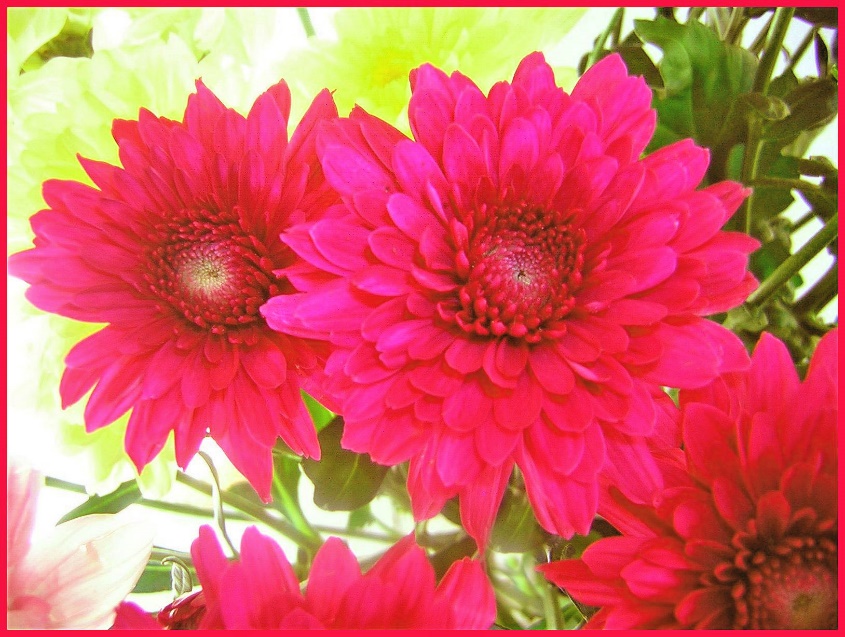 Ismeretlen ismeretek Jézus Krisztus földi és mennyei életéről.- 8. rész -Üzenet témák:Láthatatlan energiafolyamat beszélgetés és hallgatás közben.Amelyen keresztül az emberek öntudatlanul távolabb kerülnek az egykori égi evolúciós rezgésüktől a személyes tanítás, kioktatás és hallgatás révén.Hogyan tartják fenn az égi lények állandóan az energiaellátási ciklusukat.Fokozott isteni energia felszabadulás és gyorsabb spirituális érettség a megélt alázat révén.Hogyan jött létre tévesen az Ezeréves Béke Királyságáról szóló prófécia a földön és Jézus Krisztus állítólagos második eljövetele.Egy Istenhez kötődő ember igazi önbecsülése a belső úton.Az intenzív gondolatellenőrzés és önismeret fontossága a kellemes jellemfinomítás, valamint a földhözragadt lelkek észrevétlen suttogásaival szembeni védelem érdekében.* * *Az üzenet folytatása:Most egy ékesszóló ember személyes megjelenését írom le a közönség előtt. Szívesen állítja magát a dobogóra, és tisztában van kiemelkedő képességével, hiszen mindent vállalt ennek eléréséért. Ezen a ponton sok mennyei hívőt szólítok meg én, Krisztus az Én Vagyok-ban, akik gyanútlanul még mindig ezen a mélységes mellékúton találják magukat, és a segítő szindrómában félrevezetően azt hiszik, hogy feltétlenül előadásokban kell átadniuk szellemi tudásukat. Számukra figyelmeztetést mondok, mert teljesen félreértették a mi és a ti mennyei törvényeteket. Felhívják őket arra, hogy jól gondolják át rossz cselekedeteiket, azoknak, akik még mindig szeretnek szónokként a nyilvánosság elé állni, nagyon fontos számukra a személyük. Egy nap aztán lehet, hogy mások tudtán kívül adják neki a csodálat erejét. De ez nem történhet meg a Belső Ösvényen az üdvösség tervének megtestesült égi lénnyel.Aki szónokként áll az emberek előtt, annak tudnia kell, hogy abban a pillanatban kívül esik a személytelen égi törvény energiaáramán, mert akkor a személyes bukás törvénye aktívvá válik. A beszélőt különböző hallgatók hallgatják és figyelik, akik vagy elfogadják, vagy elutasítják őt. Azoktól, akik kiállnak beszéde és személye mellett, és lelkesen tapssal hódolnak neki, az egypólusú negatív erők legnagyobb részét kapja. Azok, akik határozatlanabbak vagy ellenségesebbek a szónok számukra haszontalan kifejtéseivel szemben, életerejüknek csak kis részét adják neki átalakított, törvénytelen módon. Mivel a legtöbbetek számára a láthatatlan energetikai folyamatot nehéz elképzelni, adok még néhány tippet, vagy megismétlem őket más szavakkal: Még egy közömbös hallgató is, aki figyelmetlenül hallgatja egy személy magyarázatát, akusztikus rezgésekként veszi fel a szavait, amelyek a felső és alsó tudatában regisztrálódnak. Ezeket az emberi tudat a sejtmemória-rendszerében feldolgozza, majd sok apró impulzussal továbbítja a tudatfeletti tudat felé. Ez a folyamat azonban nemcsak az emberi, hanem a lélekenergiákat is felemészti, mivel a lélek is tárol és feldolgoz minden hangot. Mint a leírásomból láthatjátok, minden életfolyamat energiákat emészt fel, ami a beszédet és a hallgatóságot is magában foglalja. Ezért kérlek, jól fontold meg, hogyan használod fel az életenergiáidat, mert a génjeidből és sejtjeidből, valamint a belső energiatestedből (lelkedből) származó minden energiaszikra értékes. Ha pazarlóan használod őket, az életerőd, amelynek egész életedre elegendőnek kellene lennie, gyorsabban fog csökkenni a genetikai raktárakban. Mint hallottátok, a folyamat során a lelketek a Belső Énetek örök energiapotenciáljából származó erőket is elhasználja, amelyek nem tudnak olyan gyorsan visszaáramlani hozzá. Az élet finom szféráiban, a Bukás világaiban az idő nagyon lassan telik, és a lélek mindig csak eonról eonra töltődik fel az Eredeti Központi Napból. Ezért kérlek, gondosan fontold meg, hogy életerőidet át akarod-e adni ügyes szónokoknak, akik megszerzett vagy tanult tudásukat szeretik dicsőíteni a hallgatóknak, hogy tőlük tudattalanul megváltozott egypólusú energiákat - ezek nem isteni energiák - kapj nagy mennyiségben az energetikai körforgáson keresztül. Így a nyilvánosság előtt megjelenő emberek mindig feltöltik magukat. Az emberek már nagyon régóta ilyen törvénytelenül élnek a bűnbeesésből származó, masszívan megterhelt lelkükkel, mert már nem akarnak életenergiákat meríteni az életmagjukból, Istentől. Azonban nincsenek tudatában annak, hogy életenergiáikat kerülő úton, gyanútlan, energiában gazdag embereken keresztül kapják. Az emberi sejttársulásoknak ez a törvénytelen feltöltődése energetikailag erősebb emberek által csak ebben a személyhez kötött világban történhet meg, olyan emberek között, akik különböző lélek-emberi tudatállapotokkal és életerőkkel élnek együtt. Az égi hitehagyott lények már az átmeneti világuk és az ember szilárd atomokból való megteremtésekor a lelküket és emberi génjeiket felezett isteni erőkön tárolták. Vagyis csak egy energiasugarat fogadtak el a teremtéseikhez ebben a világban, és ezt negatív energiának nevezik. Ezzel szemben az égi lényt az eredeti központi Napból kettős kötegű energiasugarakkal látják el, amelyeket ti emberek pozitív és negatív, vagy plusz és mínusz, de jin és jang is neveztek. A kettős energiarészecskék, amelyek egymás poláris ellentétei, mégis egymásra hangolódnak és mindig vonzzák egymást, az égi lényben rögzített kozmikus törvényeket tartalmaznak, amelyek nem akadályozzák egymást, hanem szeretetteljesen kiegészítik egymást, ezáltal az építő és megőrző égi élet a maga finoman sugárzó, harmonizáló energetikai fényáramaival örökké létezhet. A páros energiafonalak és a rendkívül aktív fénysugarak kölcsönhatása révén nagy mennyiségű, nagy rezgésű energia áramlik ki az Eredeti Központi Napból a finom égi világok felé. Nagyon finoman érintik meg az ösztönző információkkal az égi lények fényrészecskéit, valamint az élet alacsonyabb rendű formáinak részecskéit. A finom fényáramlatok révén például az égi lények fénytestében az energiaellátó áramkör állandóan állandó szinten van tartva. Serkentik a jó közérzetüket, felélénkítik örömteli, felajánló nemes természetüket, elősegítik kitartó dinamikus alkotó tevékenységüket és kreativitásukat, segítik fénytestük kecses mozgékonyságát, valamint kedveznek hetedik dimenziós érzékelésüknek és gondolkodási képességüknek. De a szilárd anyagú világnapokból származó egyetlen negatív energiasugár, amely a bukott világokban működik, nem képes a mennyei mélyen bukott lényeket pozitívan támogatni, vagy serkenteni, és a lélekrészecskéiket sem képes állandóan energiákkal ellátni. A gőgös, szellemileg már eleve korlátozott éteri lények ezt kezdettől fogva tudták, amikor az emberrel együtt megalkották a szilárd anyagból álló bukásos teremtésüket. Azt is tudták, hogy a még éretlen elő-teremtésekben nem volt lehetséges a kétpólusú energiaellátó rendszer, mert az eredeti központi nap még túl kevés előkészített energiát tartalmazott ahhoz, hogy azt tovább lehessen adni a mennyei teremtményeknek és a fénylényeknek. Ezért kellett a korábbi lényeknek még mindig energiatakarékos életet élniük.Bizony, amikor mi, égi tiszta lények megtudtuk, hogy a szilárd anyagi világaik megteremtéséhez a hitehagyott lények elutasították a pozitív égi energiasugarat, hogy teljesen elszakadjanak az égi lénytől és a mi kétpólusú életenergia-elvünktől, hogy lehetővé tegyék a kívánt személyhez kötődő életüket a vezető lényekkel, - hasonlóan ahhoz, ahogyan mi éltünk az első előteremtésekben, - elborzadtunk és nagyon szomorúak voltunk. Sajnos az Én Vagyok Istenség és mi, mennyei lények minden próbálkozása, hogy lebeszéljük őket szellemileg elvetemült tervükről, kudarcot vallott.Mint azt már tudjátok tőlem, a későbbi céljuk a pszichikai feloldódás volt, hogy egyszer majd megteremtsék a saját világegyetemük plazmáját az uralkodó elképzeléseik szerint. Ma a legtöbben öntudatlanul romboló és egyben csalárd életelvet élnek. Mivel ebben a kaotikus világban még különféle vágyaik vannak, de energiátlanok, ezért megpróbálnak egypólusú életenergiát szerezni energikusabb emberektől és azok lelkétől különböző módokon. Bizony, korábbi téveszméik továbbra is öntudatlanul egy ilyen méltatlan és könyörtelen élet felé terelik őket.E megtévesztő világ egykori teremtői tudták, hogy a kétpólusú isteni erők, illetve az életmagjukban és fénytestükben lévő kettős kötegelt fénysugarak elutasításával gyorsabban elérhetik a pusztulás célját. Minél inkább képesek kívülről egypólusú, lefelé transzformált negatív erőket vonzani az emberek fölé, például személyes tanításukkal, annál gyorsabban terhelik magukat. Ily módon törvénytelen viselkedéssel burkolják be a lelküket, és emiatt a lélek életrezgése csökken, és az életmagban lévő ítéletek is lassabban forognak. Ezért még messzebbre és gyorsabban akartak eltávolodni korábbi égi evolúciós rezgésüktől. Ti, mai belső emberek ebből láthatjátok, hogy a romboló lelkek egykori raktárai miért irányítják ma is tudattalanul az embereket, és miért kapnak életerőt különböző külső, törvénytelen viselkedéseken keresztül.Kérem, próbálja meg, még ha nehezére is esik, megérteni a ködös lelkek és emberek törvénytelen viselkedését az ügyből. Azok, akik ilyen őrültséget szándékoznak elkövetni, elpusztítani önmagukat, hogy vágyaik vágyott világát egy új fénytesttel építhessék fel valamikor, nem riadnak vissza attól sem, hogy kegyetlenek legyenek önmagukkal és más lényekkel szemben. Sajnos a mélyen elsüllyedt hitehagyott mennyei lények közül sokan már régen hagyták magukat belesodródni ebbe a tragikus életmódba, és sokan még ma is öntudatlanul így élnek. Az Isten-szellem és a fény égi lényei szempontjából szörnyű szándékuk az örömtelen és értelmetlen árnyékéletük következménye volt. A még éteri bolygóikon állandóan ellenséges konfliktusokba keveredtek, és szinte teljesen felélték a mennyei lényből származó energiakészletüket, amelyet az Én Vagyok Istenség jogosan bocsátott rendelkezésükre a bukott életükre egy előre meghatározott időre. Ezért aztán kitalálták, hogy új világokat teremtenek maguknak, amelyek örökre elválasztják őket egymástól. Nagyon jól tudták, hogy a mennyei kétpólusú törvényes élethez való visszatérés nehéz számukra, mert ehhez újra el kellene vetniük büszke, uralkodó, magasztos életüket, de ezt nem akarták. Ezért néhányan közülük a lélek és a teremtés felbomlásának szörnyű útját választották. Bizony, ez a téveszme felülmúlhatatlan! Ezért lázasan keresték azokat a lehetőségeket, illetve életmódbeli eltéréseket, amelyek gyorsabban elvezetnék őket céljukhoz. Illuzórikus világukat ma is számtalan változatban tapasztaljátok. Ez magában foglalja a "személyes tanítást" is. Ez teljes ellentmondásban van a mi mennyei, személytelen életünkkel! Ez a "tanító és hallgató" életelv hatalmas energiákba kerül a gyanútlan hallgatóknak, és őket magukat is megterheli. Ezért tettük meg az üdvösségtervben a raktárak segítségével azt a rendelkezést, hogy földi életünket csak a háttérben töltsük, anélkül, hogy tanítanánk és vezetnénk. Sajnos, ez a lélekben lévő, oly fontos raktár nem jutott el sok lény felsőbb tudatába az üdvösség tervének. Éppen ezért tévesen úgy gondolják, hogy kívánatos lenne, ha a személyes tisztelet kerülne előtérbe, és a szorgalommal megszerzett tudást tanítanák. Nemcsak szakmailag viselkednek így, hanem különböző irányultságú spirituális vagy vallási körökben is. Ez az emelkedett életmód egyre jobban beléjük ivódik, és nem tudják felfogni, amikor egy őszinte, szellemileg érett mennyei hírnök által hallják, hogy a mennyországban nincs ilyen életmód. Ha vissza akarsz térni oda, akkor most azonnal változtasd meg a véleményed, és engedd el a bűnbeesésből származó, legalacsonyabb rezgésű emberek törvénytelen életelvét. Kérem, legyenek egyre tudatosabbak azzal kapcsolatban, hogy hol élnek! Annak érdekében, hogy ezt még inkább tudatosítani és megérteni tudjátok, ismételten felhívom a figyelmeteket arra a tényre, hogy a lények egyenlőségének igazságos mennyei életében nincsenek tanítók, oktatók és vezetők, és egyetlen magasabb rendű lény sem, mert minden információt az élethez az Én Vagyok Istenségtől kapunk, amely szintén a lények igazságos egyenlőségéhez tartozik. Az Istenség a Mindenesség személytelen tároló központja, amelytől nagyon szeretnénk a tudást kérni, és aszerint is élni. Így egyetlen égi fénylény sem kerül abba a kísértésbe, hogy személyesen tanítson valamit, vagy hogy mások felett akarjon uralkodni. Aki megpróbál az élet mennyei alapelvei felé orientálódni, és komolyan hajlandó egyre inkább eltávolodni a személyes élettől, annak egyre inkább sikerül az "isteni alázat" minőségébe belenőnie. Ez az életmód lehetővé teszi, hogy belülről megérezzétek, milyen életmódot folytatnak a mennyei lények, amely mentes a személyes elismerés iránti igénytől és egyenlő értékű. Bizony, az egyik evolúciós korszakból a másikba való átmenet előtt az égi lények a lakóhelyük szerinti bolygón, amelyet időről időre váltanak, állandó alázatos magatartásuk révén új, boldogabb változatokkal bővebb betekintést nyernek a magasabb rendű kozmikus életbe, amely korábban még nem volt látható és felfogható számukra. Egy új evolúcióban további meglepetések várnak rájuk, amelyekről korábban semmit sem sejthettek, mert tudatuk még zárva volt előtte. A lény csak lépésről lépésre nyitja meg fényrészecskéiben lévő számtalan raktárát a további fejlődés számára. A fényrészecskék további megnyílásával lehetővé válik számukra, hogy meglássák a számukra még ismeretlen mennyei bölcsességkincseket, hogy ezeket átfogóbban megértsék, és bolygói életükbe bevonják, ezáltal még nagyobb boldogságérzetet éljenek át kettősükkel együtt. A személyhez kötődő elő-teremtésekben egykor a teremtő szüleink az első égi lényeknek a nemzéskor átadták a zseniális tudáskincsük alapvető örökségét, amelyet a következő nemzedékek mindig a nemzéskor adnak tovább tároló módon a szüleik által. Ez lényegesen megváltozott az Én Vagyok Istenség megteremtésével és az egyenlőség személytelen életébe való belépéssel. A teremtés szüleinek zseniális bölcsességeit a teremtés szülei átadták az Én Vagyok Istenségnek az égi Ős-Napban való kezelésre, amelyet az aztán a magasabb tudatosságba való átlépésükkor tárolás céljából továbbít a lényeknek. Az Én Vagyok Istenség kezeli más égi lények minden evolúciós tapasztalatát és bölcsességét is, amelyeket szívélyesen és örömmel adtak át neki, és amelyek nagyon hasznosak minden lény számára a további fejlődésükben. A mennyei lények csak akkor meríthetik ki magukból a fényrészecskéikben elnyelt mennyei bölcsességeket, ha beleegyeznek abba, hogy még átfogóbban akarják megélni az isteni alázatot. Ha elfogadják az új evolúció kibővített törvényeit, akkor az alázat isteni minőségéből - amely az ősközponti Napban az összes égi minőség közül a legnagyobb erőpotenciált tárolta - még nagyobb mennyiségű isteni energia áramlik hozzájuk az életmagjukon keresztül. Ezek lehetővé teszik a lény számára, hogy további fényrészecskéket nyisson meg számtalan új információval. Ez annyira elbűvöli, hogy nagy örömében vidáman táncol és ugrál a levegőben. El tudod ezt képzelni? Az isteni alázat elősegíti az égi lények fejlődését. Arra ösztönzi őket, hogy még mélyebbre hatoljanak a szívélyesség, a szelídség, a jóság, a körültekintés és a türelem égi tulajdonságainak mélységeibe. Minél alázatosabban viselkedik egy fénylény a bolygó lakóival szemben, annál több életenergiát kap az Ős-Naptól. Ezért nagyon hálásak a személytelen Istenségnek.Ha az Istenhez kötött emberek, akiknek komoly szándékuk van a mennyei létbe való visszatérésre, ismernék az alázat leírt mennyei életelvét és a mennyei szeretetszellem jutalmazó energiaelosztását a lélek életmagja felett, akkor sokkal gyorsabban több életenergiát kaphatnának a megélt alázatos hozzáállásuk révén. Ez a tudás óriási ösztönzést adhat nekik, hogy az öntudatlanul beléjük ivódott gőgös, büszke és nem vonzó viselkedésüket hamarosan feladják, vagy örökre leküzdjék. Ha valóban vissza akartok térni egyenesen a mennyei létbe, akkor siessetek már most, hogy elválasszátok magatokat a személyhez kötődő, arrogáns viselkedéstől vagy a nem vonzó, mennyországtól távoli vonásoktól, akkor nem lesz többé vágyatok arra, hogy még mindig jól akarjatok mások középpontjában állni. Természetetek alázatos életmódra való változása közelebb visz benneteket isteni szívszeretetemhez és a fény mennyei otthonához, ahol alázatos és szerény mennyei lények várnak rátok vágyakozva.Újra és újra rá fogok mutatni nektek, hogy fokozatosan megnyissátok magatokban az isteni alázatot. Ez az egyik legfontosabb tulajdonsága a visszafogott életmódnak. Aki egyre inkább rátapint rá, sokkal hamarabb felismeri hibáit és gyengeségeit. Ezek mindig a személyes büszkeséghez kapcsolódnak, mert a mélyen bukott lények már nem akartak alázatos lények lenni, ezért életelvüket ezzel ellentétesen alkották meg. Most sok üdvösségtervben szereplő lény él ebben a megtévesztésekkel teli világban, és nem értik, miért kell alázatosnak lenniük ahhoz, hogy visszatérhessenek a Mennyei Királyságba. Ezért emlékeztetlek benneteket újra és újra a mennyei lények oly fontos tulajdonságára, hogy felszínesen be tudjátok venni a tudatosságotokba. Amint az üzenetekből láthatjátok, folyamatosan ismétlem és bővítem az isteni alázat minőségét.Tudjátok meg, ti, a jelenlegi földi kor nyílt szívű emberei: az élethez való alázatos és szerény hozzáállással az ember gyorsabban tud belenőni a mennyei lények személytelen életelvébe. Nektek, mennyei visszatérőknek ezt jól fontoljátok meg, és szabadon döntsétek el, hogy már a földi életetekben komolyan el akarjátok-e kezdeni az alázatos és szerény életmódot.Az Ősz-lény, különösen a földi, alacsonyan ringatózó emberek és lelkek nagyon messze kerültek a mi égi, személytelen életelvünktől. Mostanra a tanítás elve szilárdan meggyökeresedett az emberekben, és a hírnökök, valamint a nagy szellemi tudással rendelkező emberek általában tudatlanságból beleesnek a tanítás törvénytelenségébe. A prédikátor mindenekelőtt öntudatlanul elszakítja magát Isten szeretetáramától, és ez pusztító következményekkel jár számára. Nem tudja többé befogadni szeretetszavamat, és átmenetileg üzenet formájában húzza ki az üzeneteket a tudatalattijából, mert ott tárolódnak az Én Vagyok erői is. Ez a katasztrofális állapot még tovább folytatódik, amikor egy idő után már ő sem tud a tudatalattiból meríteni, mert akkor a hasonló jellegű lelkek nyílt csatornán keresztül jelentkeznek. Sajnos a hírnök ezt csak akkor veszi észre, amikor már túl késő. Mert az üzenetek, amelyeket kap, inkább erre a világra irányulnak. Nem ritkán szerepel bennük, hogy az Istenhez kötődő embereknek a földön békesség országát kell előkészíteniük. Minden energiájukat erre kell fordítaniuk, rendelkezésre kell bocsátaniuk anyagi eszközeiket, és életerejüket is be kell vinniük, hogy felépülhessen az "ezeréves béke országa". Ezután ezt csak keresztény orientációjú emberek lakják majd, és állítólag én, Krisztus, fényalakommal velük leszek, és szellemi segítséget nyújtok nekik. Ebben a megjósolt földi időben nekem kell a vezetőjüknek lennem a dicsőséges béke országában, és megtanítanom őket arra, hogyan tanulhatják meg a mennyei viselkedési módokat, valamint arra, hogyan élhetnek békében egymással.Ebből látható, hogy a mai istenszerető és keresztény orientált emberek még mindig magasztalják személyemet, és tévesen azt hiszik, hogy a mennyei létben imádott személyként élek, és hogy ennek a földön is így kell történnie. Bizony, a béke országának és a személyemen keresztül történő állítólagos vezetésnek ezt a bejelentését a korábbi prédikátorok félremagyarázták, és további prédikátorok vették át, mert a béke országának írástudóinak korábbi hamis kijelentéseit olvasták vallásos könyvekben, vagy papoktól hallották prédikációkban, amelyek révén ez a tudás megszilárdult a mentális és emberi tudatukban. Amikor a prédikátorok a törvény megszegése miatt - általában büszkeségből - öntudatlanságba estek, ez a valótlan tudás úgy támadt fel bennük újra, mint a folyó mélyéről a légbuborék. Csak így lehet megmagyarázni, hogy a prédikátorok miért hoztak annyi tévedést ebbe a világba. Kijelentéseik többnyire a tudatalattiból származnak, és évszázadok óta masszívan befolyásolják a hívő embereket, akik türelmetlenül várják a Krisztus-fény-figurám visszatérését a földre. Természetesen a bukásból származó földhözragadt lelkek szívesen táplálják tovább emberi tudatukba a téves információkat az Isten egykori hirdetőinek, akik már nem tudják befogadni az isteni üzeneteket a szeretet mennyei áramlásából, hogy a mennyországgal ellentétes irányba tereljék őket. Ez eddig jól sikerült nekik anélkül, hogy én megakadályozhattam volna őket, mert a föld a földi élet végéig a szabad életterük. De hogy a teremtés teljességét megmentsék, és a bukásból származó embereket és lelkeket megvédjék és támogassák a további rezgéshullámzástól, az üdvösség önkéntes tervének lényei kényszerűségből itt kellett megtestesülniük.A "Béke Országa a Földön" víziója valóban nem tőlem, az Én Vagyok Isten Krisztusától származik! Kérem, javítsa ki hamis ismereteit. Kérlek, szabaduljatok meg ettől azáltal, hogy tudatosságotok logikus rendjével és értelmével megvilágítjátok az egész földi életet, és a valódi értelmet kérdezitek. Amikor több ismeretet szívtatok magatokba a mennyei életről, és felismeritek a közte és e világ között fennálló nagy különbséget, akkor valószínűleg világossá válik számotokra, hogy mennyire értelmetlen és unalmas az evilági életetek a dicsőséges éteri mennyei élethez képest. Akkor képes leszel messzebbre gondolkodni, és megérted, hogy Isten Lelke soha nem akarta megalapítani a béke országát a földön. Azt sem fogjátok többé feltételezni, hogy én, Krisztus, állítólag mint imádott Fénylény és Vezető, megmutatom a kiválasztott népnek, hogyan kell törvényesen élnie. Bizony, micsoda nagy tévedése van sok mennyei üdvösségtervező lénynek! Ilyen hozzáállással a hívő ember továbbra is a lelkével a földhöz köti magát, és reménykedve várja a visszatérésemet. Kérlek, engedd el a régi tudásodat, és a szeretet belső szellemével menj egy új területre, ami a jövőbeli életed lesz. Akkor a hívő, de tudatlan emberiség poros tudásának és sok tévedésének nem lesz többé helye bennetek. Ne hagyd, hogy az elméd túl sokat dolgozzon a szíved érzései nélkül. Kérlek, először menjetek hozzám az Én Vagyok-ban a szív imába, akkor finom impulzusokat tudok adni nektek, hogy milyen irányba menjen a gondolkodásotok. Ez lenne a legfontosabb feladatotok a fény hazájába vezető belső úton. De a szabad újragondolásodat az én megvilágosodásomra, a számodra új mennyei tudást nem vehetem el tőled, mert önrendelkező és önfelelős vagy az életedért. Amikor újra a mennyek országában lesztek, időről időre látni fogtok engem, a ti mennyei testvéreteket, Krisztust a kettősömmel együtt. Ilyen lehet például, amikor ősszüleink egykori tróntermében - amely még a személyhez kötődő, éretlen elő-teremtésekből származik, amikor az égi világok még a tökéletlen, építő állapotban voltak, irányító lényekkel - sok égi lény gyűlik össze örömteli alkalmakkor. Újonnan rendezett személytelen teremtésünkben például a csarnokot fogadóteremként használják a bűnbeesésből visszatérő égi visszatérők fogadására, de más alkalmakkor is. A fogadócsarnok a mennyei védőfal közelében található a mennyei rend síkján, ahol olyan lények élnek egy mennyei bolygón, akik nemzésük és szellemi fejlődésük után önállóságra érettek, és örök életükben elkezdik megcsapolni az evolúció első szakaszát a duáljukkal. Ezért a dicsőségesen feldíszített csarnokban, amely a rend égi szintjének leggyengébb evolúciós fénysugárzásában található, az elsőtől a legmagasabb evolúciós szintig minden fénylény összegyűlhet.Ott meg fogtok látni engem, Krisztust a kettősömmel, a mennyei visszatérésetek után, valamint a teremtés szüleinket alázatos és szerény módon, valamint néhány korábbi jól ismert mennyei lényt, akik mindannyiótokat örömmel üdvözölnek majd, és éreztetik veletek nagy örömüket és szívélyes üdvözlésüket. Ez világi jellegű szertartás és személyi kultusz nélkül történik, ahogyan az az alacsonyabb esendőség életelvében a királyoknál, államvezetőknél és előkelő embereknél szokás.Minden mennyei lény, a teremtett szüleink is és én, Krisztus a kettősömmel, valamint az egykori kerubok és szeráfok is egyszerűen élnek és egyenlőek Isten törvénye előtt minden lénnyel! Egyikünknek sem jut eszébe, hogy nagyobbnak érezzük magunkat a Szeretet Fényének egy másik lényénél. Szívesen találkoznánk egymással, de eltérő tudatállapotunk nem gyakran teszi lehetővé, hogy kommunikáljunk egymással, mert az egész égi élet a fénylények energiaegyensúlyán alapul, ami a lények evolúciós állapotából adódik.A fénylények egy másik tudatosságával való kommunikáció aligha vonz minket, mert vagy nem érezzük még jól magunkat egy magasabb evolúciós életben, vagy egy alacsonyabb életben már nem találunk ösztönzést arra, hogy ott maradjunk, még ha jól ismerjük is a lényeket. Evolúciós tudatunk nem talál érdekesebb kommunikációs csatornát, mint a tudatszerű lényekkel. Talán most már értitek, hogy miért nem érdekel bennünket a magasabb vagy alacsonyabb tudatosságú fénylényekkel való találkozás.A legszebb dolog számunkra az, hogy párban és egymástól függetlenül élhetünk együtt egy mennyei bolygón, azonos evolúciós szinten lévő lényekkel. A mi együttélésünk nem olyan, mint a ti földi életmódotok, ahol az emberek nagyon közel élnek egymáshoz a nagyvárosok magas épületeiben, vagy kisebb helyeken, ahol az egyik ház egy telekkel közel van a másikhoz. Mi, égi lények szabadabban élünk, teljesen körülvéve a természettől, mégis elég közel a szomszédainkhoz. Színes, csillogó, változatos ásványokból készült, harmonikus építészeti stílusú házakban élünk. Közvetlen szomszédainkkal mindig történik kommunikáció, de soha nem vesszük magunknak a jogot, hogy meghívjuk magunkat. Égi képekben sok mindent megbeszélünk velük, és gigantikusan nagy bolygónk más lakóival is, ami a mi életünk szempontjából jelenleg érdekes. Égi lakóbolygónk soha nem lesz túlnépesedett fénylényekkel, mivel harmonikus életmódunkban mindig betartjuk a gravitáció finom szellemi törvényét. Anélkül, hogy bármilyen hagyományhoz kötődnénk, valamikor, egy-egy különleges alkalomból szervezünk egy kis közös ünneplést, aminek nagyon örülünk. Kettős kapcsolatunkban szeretjük a külső magányt, mert abban jobban érzékelhetjük a belső életet az isteni teremtésből. Ez leírhatatlan boldogságba ringat bennünket, ezért vágyunk gyakran a külső magányra.Másrészt az életed általában távol áll a nyugalomtól és a belső szemlélődéstől, mert nincs lehetőséged érzékelni Isten zsenialitásának belső életét. Szeretetszellemem megért téged, ha gyakrabban szeretnél találkozni az emberekkel beszélgetésre és ismeretcserére. De aki vissza akar térni az élet mennyei elvéhez, az jól teszi, ha legyőzi magát, hogy inkább a külső csendet részesítse előnyben. Ez elősegíti benne a harmóniát, és ugyanakkor a lélek életmagján keresztül több energiát kap a szeretetforrásomból, amelyek segítik őt a további lelki érésben, és nagyon hasznosak az életben.Az, hogy mit kezdesz az életeddel, a tudatosságodtól és a kitűzött célodtól függ. Én, a Krisztus, azt is tanácsolom nektek a lakhatással kapcsolatban, hogy ha lehetséges, inkább a városon kívül vagy annak peremén éljetek, hogy több helyetek legyen a zavartalan, nyugodt élethez, hasonlóan ahhoz, amit az Égi Lények érzékelnek a bolygóikon.Az égi lények által közösen létrehozott finom bolygók számtalan változatban kínálnak számukra szépségeket. Szeretik a szülőbolygójukat, de nem kötődnek hozzájuk. A szépségek evolúcióról evolúcióra nőnek egy magasabb rezgésű új lakóbolygón, mert akkor a tudatosságuk még több életbölcsességet képes megragadni Isten teljességéből. Ez annyira örül nekik, és annyira boldoggá teszi őket, hogy nem vágynak nagyon a teremtés szülei után, pedig ezek mindent megtettek és megtesznek a szép életükért. Amikor a mennyei lények ismét megpillantják őket, lenyűgözi őket magas fénysugárzásuk, szívélyességük, szelídségük és kedvességük.A fény mennyei lényei az Én Vagyok Istenséggel együtt mindig új hazatérési lehetőségeket keresnek a bukott lények számára, hogy megkönnyítsék a mennyei életbe való hazatérésüket. De a szilárd bukási világokból való visszatérésre vonatkozó minden tervünket pontosan össze kell hangolni az élet égi törvényeinkkel, és ezek hosszú kozmikus felkészülési időt igényelnek. A lassabb égi időfolyamat miatt, különösen a ti felgyorsult világidőhöz képest, és a renegát lények által teljesen ellentétesen programozott anyagi részecskék akadálya, valamint a szabad akaratuk miatt, ezt nem tudjuk rövid kozmikus idő alatt véghezvinni. Ezért a fényben és energiában gyenge bukás világaiból származó lények mennyei visszatérése nehéz kozmikus vállalkozás Isten Szelleme és a mennyei lények számára.Az energiátlan földhöz kötött lelkek és az erősen világias, nagyon alacsony rezgésű emberek miatt, akik egyre inkább elpazarolják életenergiáikat nem létfontosságú foglalkozásokkal és deviáns cselekedetekkel, amivel egyre inkább energiátlanná válnak, mi a mennyei létben önkéntesen takarékosan élünk az energiákkal való bánásmódban. Ha ezt el tudjátok képzelni, akkor már spirituálisan megérettetek a tudatosságban.Az Én Vagyok Istenség az önkéntes mennyei lényekkel együtt mindig érdekelt a földhöz kötött lelkek megsegítésében. De csak kevés mélyen elesett lény nyitott erre. Sok megtestesült lélek ellenáll annak, hogy emberi lényük mély álmában elfogadja a mennyei vagy magasabb fejlettségű lények messzemenő tanácsait, hogy megkönnyítse földi vagy túlvilági életüket. Mi mást mondhatna nekik Isten szelleme a tiszta mennyei lényekről vagy egy szellemileg messze érett mennyei hírnökről, hogy végre megértsék, milyen súlyos most a földi helyzet. Azoknak, akik szívesen hallgatják szavaimat az égi-Isteni életforrásból, azt mondom, Krisztus: a láthatatlan földi életből más üzenettémákat is közvetíthetnék nektek, amelyek fontosak és hasznosak lennének számotokra az önvédelem és a könnyebb élet érdekében. De korlátoznom kell magam a földhöz kötött lelkek alattomos munkájának részletesebb leírásával, mert néhány belső ember ezt ma már nem bírná elviselni. A mennyei törvényismeret felismerésének hiánya miatt szellemileg megálltak. Ezért nagyon nehezen fogadják el a messze földön járó hírnökökről szóló új ismereteket. Ez az oka annak, hogy korlátoznom kell magam a földhöz kötött lelkek láthatatlan, szörnyű eljárásainak leírására a tudatlan, Istenhez kötött emberekkel. Nem is sejtik, hogy a rosszindulatú lelkek masszív befolyása miatt milyen nagy szenvedést kellett évezredeken át újra és újra átélniük.Szeretnék tippeket adni nekik az önvédelemhez, de az e világra való orientációjuk nem teszi lehetővé, hogy bővebb és részletesebb leírásokat adjak. A hírnököknek sajnos újra és újra meg kell tapasztalniuk, hogy üzeneteim hallgatói, olvasói és hallgatói felháborodnak szeretetszellemem leírásain, amikor az túlmutat szellemi horizontjukon vagy korábbi tudásszintjükön. Ilyenkor előfordulhat, hogy kételkednek a belső igében és a hírnökben is, és sok kellemetlen dolgot mondanak róla. De ezt csak azok az emberek teszik, akik egyrészt azt hiszik, hogy úton vannak vissza a mennyei létbe, másrészt nem veszik észre, hogy tudásuk megvalósítása stagnál. Imáikban bizonyára megszólítják Istent a szívükben, de nem tudják pontosabban megvilágítani jelenlegi élethelyzetüket. Ezért, amikor különböző médiumi üzeneteket olvasnak vagy hallgatnak, már nem tudják megkülönböztetni, hogy melyik üzenet ismerete felel meg az igazságnak, és melyik nem. Nem sejtik, hogy bizonyos tudás egy hírnök tudatalattijából vagy földhöz kötött lelkektől származik, mert nem élnek összhangban a mennyei törvény szeretetének harmonikus áramlataival. Az ilyen istenfélő emberek elborzadnak, amikor szeretetszellemem példákat ad nekik a tudásra és az önvédelemre, hogy átlássák a hitehagyott isteni lények láthatatlan munkáját. De inkább sok tudást gyűjtenek különböző médiumi emberektől, akik közül jó néhányan a mindennapi életben nem állnak közel hozzám, mert masszív jellemgyengeségeik vannak. De ezek a kijelentések többet számítanak számukra, mert szinte semmilyen lépést nem tartalmaznak a tudat megváltoztatásához a mélyreható felismerési utalások által. Csak az isteni szeretetről szóló szép szavakkal egyetlen visszatérő sem lehet sikeres az alázatos, mennyei életformák és tulajdonságok felé vezető úton. Sok belső ember a jelen korban ennek a tévhitnek van kitéve, és nem tudja elképzelni, hogy minden önismereti célzás sokszorosan értékesebb, mint az isteni szeretetről szóló, kizárólagosan szép hírmondó szavak. Aki állandóan arra törekszik, hogy a törvény ismeretét megvalósítsa, az hálát ad Istennek önmagában minden olyan célzásért, amely segít neki újra felfedezni egy hibát. Nem fog ellenállni annak, hogy az Ő segítségével belenézzen az "önismeret és önbecsület tükrébe", ami segít neki alaposan megvilágítani és feldolgozni észrevett hibáit és gyengeségeit, valamint mások esetleg kellemetlen célzásait. Bizony, az ilyen őszinte ember hálásan elfogad minden utalást a Belső Igére vagy a hozzá közel álló emberekre vonatkozóan. Nem fog sokáig gondolkodni azon, hogy kitől kapta az önismereti tippeket, és hogy az a személy nem tévedett-e. Az önbecsületes ember intuitíve tudja, hogy megszólítom, mert a lelkén keresztül adom neki a megerősítő impulzusokat. Aki azonban vonakodik felismerni önmagát, az sokáig töprengeni fog, hogy mi késztetett valakit arra, hogy így beszéljen róla. Továbbra is fejtörést fog okozni neki, és esetleg arra fog célozgatni, hogy valótlan dolgokat mondott róla, és személyesen súlyosan megbántotta. Az ilyen embert már tényleg nem tudom elérni a szívében, mert annyira meg van győződve önmagáról, és annyira beképzelt, hogy nem engedi, hogy bárki is hozzányúljon a magánéletéhez. Ezért stagnál a Mennyei Királyságba vezető Belső Ösvényen. Egyesek még azt is sajnálják, hogy túl kevés utalást kap az önismeretre az ismerősöktől, hiszen a külvilág felé úgy tesz, mintha ezzel sokkal gyorsabban tudna lelkileg fejlődni. Ha azonban valaki rámutat a hibájára, akkor nem akarja beismerni, és panaszkodik, hogy ez egy hiba. Valóban, egy Istenhez kötött ember ilyen hozzáállása és életmódja nagyon veszélyes, mert egy bizonyos ponton már nem képes világosan megkülönböztetni, hogy mi a helyes és mi a helytelen a gondolataiban, szavaiban és tetteiben. Egyre növekvő zavarodottsága egy napon a világ mellékvágányára fogja terelni, mert nem lesz képes többé megkülönböztetni és belülről érezni, hogy hol is áll jelenleg szellemileg.Nos, aki eddig így élt, azt kérem, hogy őszintén kérdezze meg magától, hogy mit is akar valójában ezzel a felhalmozott tudással? Vajon még mindig személyesen akarja-e fejleszteni magát ezzel a tudással, vagy tényleg szívből jövő és őszinte önmegvalósításba akar belemenni? Mindkét kérdéssel intenzíven kell foglalkoznia, ha érdekli, hogy újra egy kicsit közelebb akar kerülni a mennyei élethez.Szeretetszellemem nem hagyja kő kövön nem marad, hogy figyelmeztesse a spirituálisan orientált embereket a hírnökökre, és tippeket adjon nekik, hogy megkönnyítsék nehéz földi életüket. Ezeknek segíteniük kell abban, hogy ebben a borús, kőszívű világban szerető szellemem védelmét érezzék. Aki elfogadja az ajánlatomat, az igazán jól teszi, mert biztonságban érzi magát bennem belülről a lelke felett. Te is biztonságban akarod érezni magad, akkor siess, hogy megvalósítsd a jogi tudásodat, és ne várd meg, hogy még eljönnek azok a napok, amikor könnyebb dolgod lesz kint, hogy végre megvalósítsd a nagy tudásodat. Kérlek, legyetek nyitottak isteni sugallataimra, akkor még mélyebbre tudlak benneteket oktatni az isteni törvényekbe, és emellett megvilágosító tippeket adhatok, hogyan lopakodnak a javíthatatlan lelkek a tudatlan emberekhez az energiakivonás érdekében, ha erre lehetőségük nyílik. Hogy segítsek nektek, ehhez a szeretetszellemem mindig ott van! De ha inkább a médiumi embereket részesítitek előnyben a tudatalattiból származó egyoldalú üzeneteikkel vagy a földhözragadt lelkektől származó, szinte semmilyen önismereti utalást nem tartalmazó üzeneteikkel szemben a magas fokú önmegvalósítással rendelkező hírnökök üzeneteivel szemben, akkor valóban nem értettétek még meg és nem találtátok meg a mennyországba visszavezető utat. Akkor légy őszinte magadhoz, és ismerd be, hogy még nem vagy képes alkalmazni a tudásodat. Aki azzal vádol egy őszinte hírnököt, hogy túl szigorú szavakat vesz fel Isten szeretetfolyamából, amely állítólag soha nem valósulhat meg, annak bűnbánóan el kell mennie hozzám belső szívében, és rajtam keresztül bocsánatot kell kérnie a hírnöktől vagy attól a személytől, aki egyenesen és őszintén rámutatott neki hibáira és jellemének gyengeségeire.Ez az igazi önbecsülés és igazán alázatos hozzáállás a Szeretetlelkem és embertársaim felé!Így akarsz viselkedni?Ha így van, akkor nagy öröm van a legnagyobb Én Vagyok szívemben a teljes teremtésben!Aki szívének érzésével olvassa szeretetszavamat, az felismeri, hogy az minden létezőnek melyik forrásából származik. Néhányan azonban még mindig kételkednek a mély üzenetek kijelentéseiben, mert ők maguk időnként alacsonyan rezegnek, és így nyitottabbak a földhözragadt lelkek suttogására. A kétségek pillanataiban közvetlenül az ember felső tudatába szólnak, különösen akkor, amikor a bemondón keresztül a szerelmi nyelvemhez kötődik. Neki szeretnek súgni, mert nagyon örülnek, ha az ember elszakad a szerelmi áramlatomtól, és inkább a világi érdekek felé fordul. Kérjük, értsd meg helyesen: Az emberi tudatalattiba történő célzott beavatkozások csak akkor történhetnek meg, ha az ember átmenetileg nagyon alacsony rezgésben van, azaz önző gondolatokat görget, vagy diszharmonikus, magas zajszintnek van kitéve. Ez lehetővé teszi, hogy a sötét lelkek közvetlenül beléjük beszéljenek. Ezeket az ellentétes impulzusokat azonban az ember saját gondolataiként regisztrálja, és elkövetheti azt a nagy hibát, hogy követi őket vagy cselekszik utánuk. Amikor egy spirituálisan messze fejlett ember újra óvatlanná válik, és szabadon engedi a gondolatait anélkül, hogy tudatosan irányítaná őket, akkor az veszélyessé válik számára. Eljuthat abba az állapotba, hogy már nem ura az érzékeinek, mert a földhöz kötött lelkek masszívan befolyásolják őt. Ezáltal teljesen el lehet távolodni Isten szeretetáramlásától az Én Vagyok-ban.A sötét, földhözragadt ellenfél lelkek állandó csalárd suttogással elcsábították sok korábbi hűséges barátomat és társamat. Ezek a lélek-suttogások mindig a mennyei-isteni kinyilatkoztatásaim kétségbe vonása irányába mentek. Ez aztán odáig fajult, hogy megvádoltak azzal, hogy nagyon közel állok Isten ellenfeléhez, és hogy Isten ellenfele inspirált engem. Követték a suttogást, anélkül, hogy meggondolták volna, kitől származhat. Nem vizsgálták, hogy milyen rezgésállapotban kapták ezeket az üzeneteket, és milyen gondolataik voltak. De ez fontos kritérium lett volna, hogy felismerjük és kiderítsük, honnan származnak valójában az ellentétes suttogások. Ezért szomorúan hagyták el a mi kis szeretetkörünket, a szívélyesen nyitott embereket, és visszamentek a szívhideg világba. Szomorúságuk a lelkükből fakadt, amely a szeretet mennyei szelleméből tudta, hogy az én emberemről, Jézusról szóló üzenetek mennyei forrásból származnak.A mai kor sok belső embere sem figyel erre a veszélyre. Vakon követik az ellentétes lények negatív impulzusait. Nem tudják elképzelni, hogy ők, mint Istenhez kötött emberek, alacsony rezgésű lelkektől kapnak impulzusokat. Az öntudatlan és kontrollálatlan életnek ez a zavaros állapota már régóta fennáll a földi megváltás inkarnálódott mennyei terv lényeinél. Eddig nem ismerték fel, hogy a bűnbeesés-teremtés életének melyik szférájában vannak, és milyen láthatatlan veszélyeknek vannak állandóan kitéve. Ezért engednek szabad utat a gondolataiknak anélkül, hogy önkritikát gyakorolnának, hogy hová mennek ezek a gondolatok. Nem veszik figyelembe szavaik lehetséges eredetét, jelentését és azt, hogy milyen rossz dolgokat okozhatnak velük. A kontrollálatlan gondolkodás és beszéd valóban szomorú tény, ami a legtöbb belső embert kudarcra készteti ahelyett, hogy a Belső Ösvényen haladna. Ez azonban nem történik meg egy tudatosan élő, intenzív isteni orientációval rendelkező emberrel, aki ráadásul folyamatosan irányítja a gondolatait. Megszerezte azt a bölcs tudást, hogy csak a gondolatok intenzív irányításával tud tudatosan élni, és csak így kerül közelebb a törvényszerű mennyei élethez! Ha hirtelen kérdéses vagy egy élethelyzet szempontjából fontos, meghatározó gondolatok merülnek fel benne, azonnal kész megkérdezni magától, hogy ezek Isten akaratából, ellentétesek, vagy esetleg ellentétes lényektől származnak. Ez az ember újra és újra megkérdőjelezi önmagát, hogy vajon magas rezgésben volt-e a gondolat-érzékelése során vagy sem. Ha valamilyen oknál fogva eltávolodott Isten belső fényétől, és alacsony rezgésben volt, akkor lehetősége van arra, hogy az ellentétes gondolatokból levonja a helyes következtetéseket, és így ismét új felismerésekkel lesz gazdagabb. Az ilyen Istenhez kötött ember a gondolatainak természete alapján látja, hogy azok negatívan romboló vagy önző gondolatok voltak-e, vagy pedig a mennyei lények felemelő és fenntartó életelvéhez kapcsolódtak. A tiszta fénylények érzései és gondolatai, amelyeket nagyon röviden képekben látnak, mindig a szívükből fakadnak, és csak jót akarnak a többi lénynek. Egy Istennel összekapcsolt személy a Fény Otthonába vezető Belső Ösvényen mindig először visszanéz, hogy lássa, milyen rezgésállapotban fogadta a gondolatokat. Ez nagyon fontos az üdvösségtervben szereplő lények számára, akik egyenesen a Mennyei Királyságba akarnak menni. Ha a rezgésállapota alacsony volt, mert átmenetileg egy zajos, diszharmonikus, kifelé húzódó rezgésben volt, akkor érthetőnek kell lennie számára, hogy nem tudta az isteni forrásból meríteni a gondolatokat - amelyek rögtön az ellenkező irányba terelik -. Visszakapott gondolatainak nyomát még mindig zavartalanul kell követnie. Mert ez elvezeti őt oda, ahol közelebbről kell keresnie az önismeretét. Akkor a még észrevétlen hibái és gyengeségei, amelyek kívül esnek a mennyei tulajdonságokon és törvényeken, megmutatkoznak neki. Szívből jövő készséggel és isteni segítséggel ezeket fokozatosan még inkább ellenőrzés alá vonhatja, de szívből megbánhatja és átadhatja nekem átalakításra. Ez a tudatos belső út a mennyei létbe, a dicsőséges és örök otthonodba!Hogyan jársz a Mennyek Országa felé vezető Belső Ösvényen, sok langyos fázissal, vagy odaadóan, elszántan és belső örömmel, mert mindig a Fény Otthonának csodálatos célját tartod lelki szemeid előtt? Ezt a kérdést mindannyiótoknak fel kell tennetek magatoknak, és őszintén meg kell válaszolnotok.- Ez volt az utolsó része a nyolc krisztusi üzenetnek -Krisztus inspirálta a mennyei Én Vagyok Szeretet Unió minden üzenetét.